Megan EvansDepartment of Sociology and CriminologyThe Pennsylvania State University701 Oswald Tower, University Park, PA 16801mme5163@psu.edu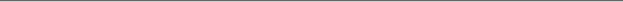 EDUCATIONPh.D.	The Pennsylvania State University, in progress – Sociology and Demography	Committee: Drs. Corina Graif (Co-Chair), Stephen A. Matthews (Co-Chair), John Iceland, Brian Theide, Barrett A. LeeM.A.			The Pennsylvania State University, 2019 – Sociology and Demography, Committee: Drs. Stephen A. Matthews (Chair), Barrett A. Lee, Katerina Bodovski Master’s Thesis Title: Neighborhoods and Educational Expectations: How Youth Come to Embody Their NeighborhoodsB.A. 	Youngstown State University, 2017 – English, Sociology, and Linguistics	Summa Cum LaudeHonors Thesis Title: The Pen-Pal Project: Assessing the Effects of Interscholastic Pen-Pal Correspondence on the Writing Development of Elementary School StudentsRESEARCH INTERESTSUrban Sociology, Social Network Analysis, Stratification, Quantitative Research Methods PUBLICATIONSSiskar, Thomas, and Megan Evans. 2021. “Predicting Mobility: Who is Forced to Move.” City and Community. DOI: 10.1177/1535684120981010Evans, Megan and Barrett A. Lee. 2020. “Neighborhood Reputations as Symbolic and Stratifying Mechanisms in the Urban Hierarchy.” Sociology Compass. 14: 1-15 e12831. DOI:10.1111/soc4.12831Evans, Megan. 2020. “The Unequal Housing and Neighborhood Outcomes of Displaced Movers.” Journal of Urban Affairs. DOI: 10.1080/07352166.2020.1730697Sociology Graduate Student Paper Award, Honorable Mention, Published Paper Category, The Pennsylvania State University, 2020.Lee, Barrett A., and Megan Evans. 2020. “Forced to Move: Patterns and Predictors of Residential Displacement during an Era of Housing Insecurity.” Social Science Research, 87. DOI: 10.1016/j.ssresearch.2020.102415Daw, Jonathan, Alexander Chapman, and Megan Evans. 2018. “What Can Sociogenomics Learn from Social by Nature?” Biodemography and Social Biology. 64(3/4): 237-250. DOI: 10.1080/19485565.2019.1597622OTHER PUBLICATIONS & BOOK REVIEWSMegan Evans. 2021. “Generation Priced Out: Who Gets to Live in the New Urban America.” Housing and Society. 48(3). DOI: 10.1080/08882746.2021.1878719PRESENTATIONS 2020	Evans, Megan. “The Role of Neighborhood Reputations in Determining Where to Search for Work and Housing.” Roundtable. Annual Meeting of the American Sociology Association. San Francisco, CA. (Due to COVID-19, participation was conducted virtually.)Graif, Corina (presenter), Megan Evans, and Stephen A. Matthews. “Infant Health Selection Effects on Workplace Connections: A Longitudinal Network Analysis of Neighborhoods Over 14 Years.” Paper Presentation in Social Networks and Health. Annual Meeting of the American Sociology Association. San Francisco, CA. (Due to COVID-19, participation was conducted virtually.)	Newmeyer, Lauren (presenter), Megan Evans, and Corina Graif “Crossing Residential Boundaries: Sexually Transmitted Infections and Commuting Ties.” Paper Presentation. The International Sunbelt Social Network Conference, Annual Conference of the International Network for Social Network Analysis. Paris, France. (Due to COVID-19 conference cancelled.)Evans, Megan, and Alexander Chapman. “Returns on Moving: Racial and Ethnic Differences in Who Moves and What They Get.” Breakout Session Student Presentation. DemSemX, May 29th.	Evans, Megan (presenter), and Alexander Chapman. “Returns on Moving: Racial and Ethnic Differences in Who Moves and What They Get.” Flash: Residential Mobility Processes and Impacts. Annual Meeting of Population Association of America. Washington D.C. (Due to COVID-19, participation was conducted virtually.)	Graif, Corina (presenter), Megan Evans, and Stephen A. Matthews. “Infant Health Selection Effects on Inter-Neighborhood Commuting.” Poster Session Health and Mortality. Annual Meeting of Population Association of America. Washington D.C. (Due to COVID-19, participation was conducted virtually.)2019	Graif, Corina (presenter), Megan Evans, and Stephen A. Matthews. “Spatial Network Effects on Maternal and Child Health: New Insights from Linking Longitudinal Employer-Household Dynamics (LEHD/LODES) Data with Vital Record Statistics.” Paper Presentation. Local Employment Dynamics (LED) Partnership Annual Workshop. Suitland, MD.	Barrett A. Lee, and Megan Evans (presenter). “Forced to Move: Patterns and Predictors of Residential Displacement during an Era of Housing Insecurity.” Roundtable. Annual Meeting of the American Sociology Association. New York, NY. 	Evans, Megan (co-presenter), and Alexander Chapman (co-presenter). “The Stickiness of Poverty: Adolescent Friendship Networks.” Paper Presentation. The International Sunbelt Social Network Conference, Annual Conference of the International Network for Social Network Analysis. Montreal, Canada.	Evans, Megan. “The Unequal Housing and Neighborhood Outcomes of Displaced Movers.” Paper Presentation. Annual Meeting of the Urban Affairs Association. Los Angeles, CA.	Evans, Megan. “Defining Neighborhoods: How Spatial Contexts Matter for Educational Expectations.” Paper Presentation. Annual Meeting of the American Association of Geographers. Washington, D.C.2018 	Daw, Jonathan (presenter), Alexander Chapman, and Megan Evans. “State of the Field: Research on Gene-Environment Interaction Reviews of Social by Nature and The Genome Factor.” National Institute of Aging (NIA) Biomarker Network Meeting. Denver, CO.TEACHING EXPERIENCEInstructor2019				SOC 001: Introductory SociologyLab Instructor2020			 	SOC580: Social Network AnalysisGuest Lecturer2020				SOC 001: Introductory Sociology Applying Sociological Research MethodsSpring 2019 			SOC 5: Social Problems Residential SegregationAWARDS & HONORS2017 	National Science Foundation Graduate Research Fellowship		Honorable Mention	Youngstown State University Pin Award 		Presented to Outstanding Graduating Student Leaders	Honorary Student Marshal, Youngstown State University2015	ΦκΦ Honor SocietyFUNDING2017-19 	NICHD Pre-Doctoral Traineeship (T-32 Grant), The Pennsylvania State University2017 		Graduate Scholar Award, The Pennsylvania State University		Huber Form Scholarship, The Pennsylvania State UniversityNSF Graduate Research Fellowship Incentive Award, The Pennsylvania State University		Mavrigian-Grimm Scholarship, Phi Kappa Phi, Chapter 1432013	Youngstown State University Scholars Program USXXI, 		(4-year) Full-Funding Academic Merit ScholarshipPROFESSIONAL AFFILIATIONSPopulation Association of AmericaAmerican Sociological Association Urban Affairs Association International Network for Social Network AnalysisInternational Union for the Scientific Study of PopulationCHAIR, DISCUSSANT, PANELIST2019	Moderator: Housing and Services in Urban Spaces. Annual Meeting of the Urban Affairs Association, Los Angeles, CA.2018	Chair: Applications, Health, and Human Capital. Annual Meeting of the Population Association of American, Denver, CO.JOURNAL REFEREEDemography										2018 (1)American Sociological Review							2020 (1)Social Problems									2020 (1)City and Community 	2020 (1)RELEVANT TRAINING2020	The Graduate Online Teaching Certificate, The Pennsylvania State University2019	Social Networks: Statistical Approaches Workshop, Statistical Horizons, taught by John Skvoretz, two day workshop. 	SOFTWAREProficient:	Microsoft Office, STATA, R, ArcGIS, GeoDa, NodeXL, UCINETDEPARTMENTAL & COMMUNITY SERVICE2020-		Coding & Data Committee			Member2017-		PRI Graduate Student Methodology Workshop Committee			Co-Chair		Graduate Student Recruitment Committee			ChairPROFESSIONAL REFERENCESStephen A. MatthewsLiberal Arts Professor of Sociology, Anthropology, and Demography Director, Graduate Program in Demographysxm71@psu.eduCorina GraifAssociate Professor of Sociology and Criminology corina.graif@psu.eduBarrett A. LeeProfessor Emeritus of Sociology and Demographybal6@psu.edu